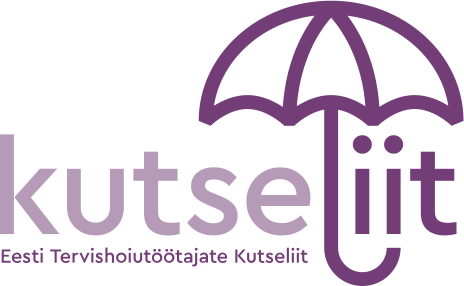 Kinnitan:……………………………...								(usaldusisiku allkiri)Usaldusisik:…………………...............								 (nimi)												            Kuupäev:………………………………Taotlus haigustoetuse väljamaksmiseksHaigustoetuse saaja andmed:Nimi:................................................................................................................................Isikukood: .......................................................................................................................Pangaandmed: .................................................................................................................Taotleja allkiri: …………………………………………Lisa: koopia haiguslehestNB! Avaldaja kinnitab haiguslehe koopia oma allkirjaga.Haigusleht on printimiseks kättesaadav kodulehel www.eesti.ee